Name: _________________________________________________ Pd: _______Mitosis PracticeDraw and label a homologous pair of replicated chromosomes.





A human body cell has 46 chromosomes.  Use this information to answer the following (4 pts):
How many chromatids in prophase? _______
How many centrioles in anaphase? ________
How many total chromosomes in telophase? ______
How many centromeres in metaphase? _______
A fruit fly cell has 8 chromosomes.  Use this information to answer the following (4 pts):
How many chromatids in metaphase? ____
How many centromeres in prophase? ____
How many chromosomes in anaphase? ____
How many centrioles in telophase? ______
Do sister chromatids have identical genetic information?  How do you know? (3 pts)


A cell with 6 chromosomes enters mitosis.  Draw a picture of this cell at anaphase (4 pts).  Label the centrioles, spindle fibers, and chromosomes.








Why is cytokinesis not technically a phase of mitosis? (2 pts)



Put the following events of mitosis in chronological order from 1-5:
Chromosomes line up in the middle of the cell _____
Spindle fibers attach _____________
Centromeres divide and sister chromatids separate _______
Nuclear envelope dissolves _______
Nuclear envelope reforms _________How are sister chromatids different from a homologous pair?


Two biologists are arguing about the phases of mitosis.  They see the following cell under a microscope:

Brittany thinks this cell in in prophase but Nikki claims it is in metaphase.  Who is correct and how do you know? (4 pts)




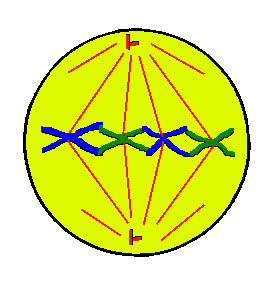 Identify the phase during which the following things happen (8 pts):
Centromeres divide ______________________
Nuclear envelope dissolves _____________________
Chromosomes line up across the middle of the cell ________________________
Spindle fibers form _____________________________
Nuclear envelope reforms ______________________________
Chromatids split apart _______________________________
Spindle fibers attach _________________________________
DNA condenses into visible chromosomes ____________________________
Why are there zero chromatids during anaphase and telophase? (2 pts)
Would mitosis work without the spindle fibers?  Why or why not? (3 pts)


